V2  – Dispersionsvermögen von TensidenMaterialien: 		2 Bechergläser, 2 Erlenmeyerkolben, 2 Trichter, 2 Filterpapiere, SpatelChemikalien:		Wasser, Holzkohle, SpülmittelDurchführung: 		In einem Becherglas werden 50 mL Wasser mit einer Spatelspitze Holzkohlepulver vermischt, in dem anderen 50 mL Wasser, eine Spatelspitze Holzkohlepulver und 1-2 Tropfen Spülmittel. Beide Gemische werden filtriert und das Filtrat in sauberen Erlenmeyerkolben aufgefangen.Beobachtung:			Das Filtrat ohne Spülmittel ist klar, das andere dunkel.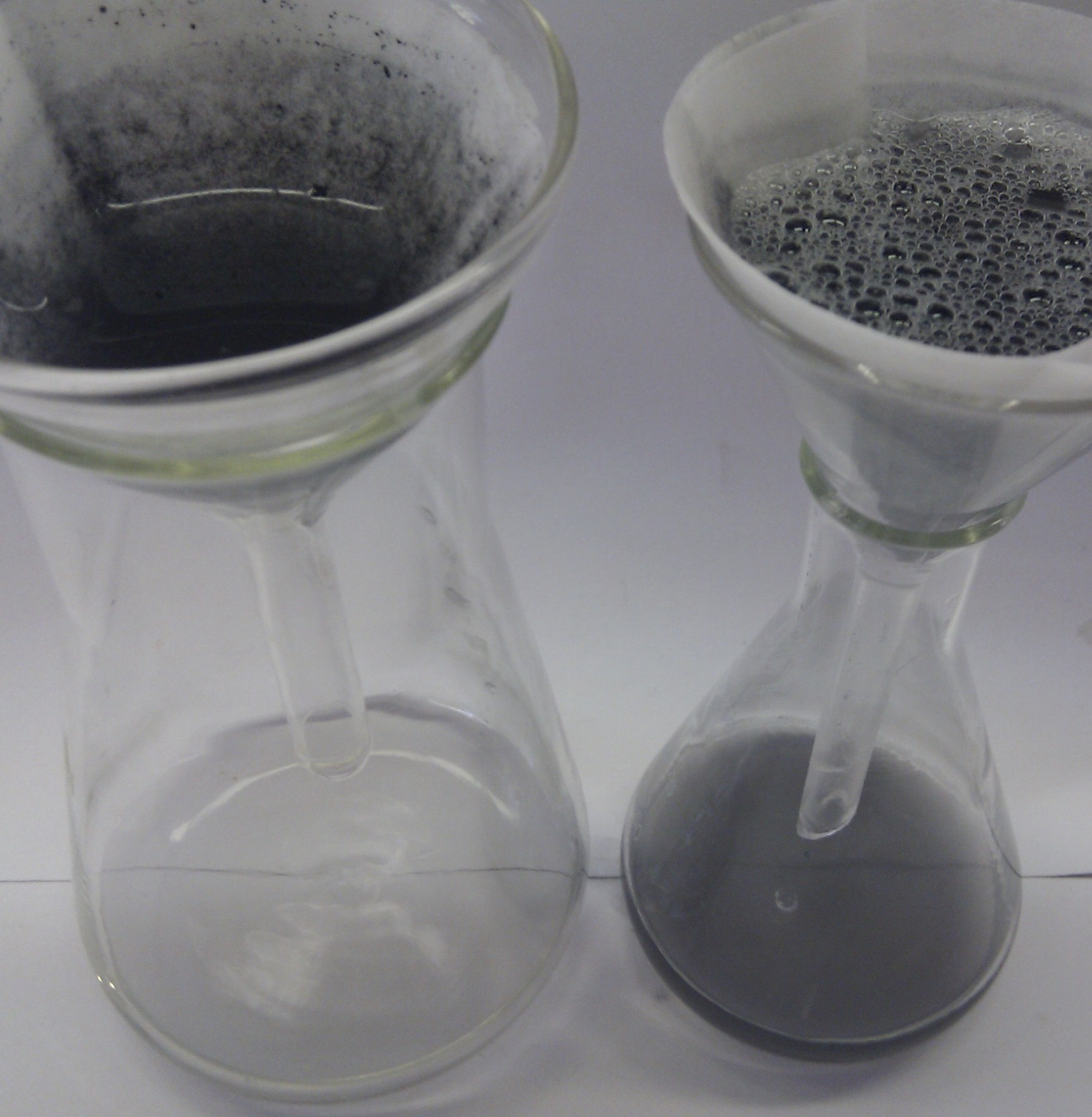 Abb. 2 -  Gemisch ohne Spülmittel (links) und mit Spülmittel (rechts).Deutung:		Bei dem Gemisch ohne Spülmittel wird die Holzkohle vom Wasser getrennt. Bei dem anderen befindet sich im Filtrat eine Emulsion aus Wasser und  Holzkohle. Das Spülmittel bildet mit der Holzkohle Micellen gebildet, die kleiner als die Poren des Filterpapiers sind.Entsorgung:		Die Lösung kann im Abfluss entsorgt werden. Literatur:			[2] K. Häusler, H. Rampf, R. Reichelt, Experimente für den Chemieunterricht, Oldenbourg, 2. Auflage, 1995, S. 293.GefahrenstoffeGefahrenstoffeGefahrenstoffeGefahrenstoffeGefahrenstoffeGefahrenstoffeGefahrenstoffeGefahrenstoffeGefahrenstoffeWasserWasserWasserkeinekeinekeinekeinekeinekeineHolzkohlepulverHolzkohlepulverHolzkohlepulverkeinekeinekeinekeinekeinekeineSpülmittelSpülmittelSpülmittelkeinekeinekeinekeinekeinekeine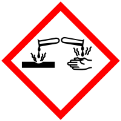 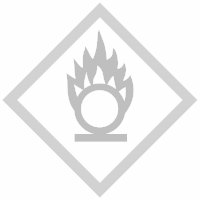 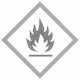 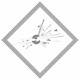 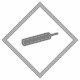 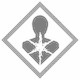 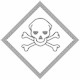 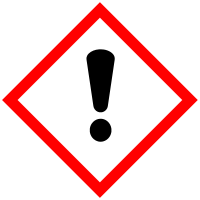 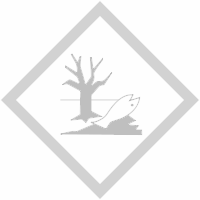 